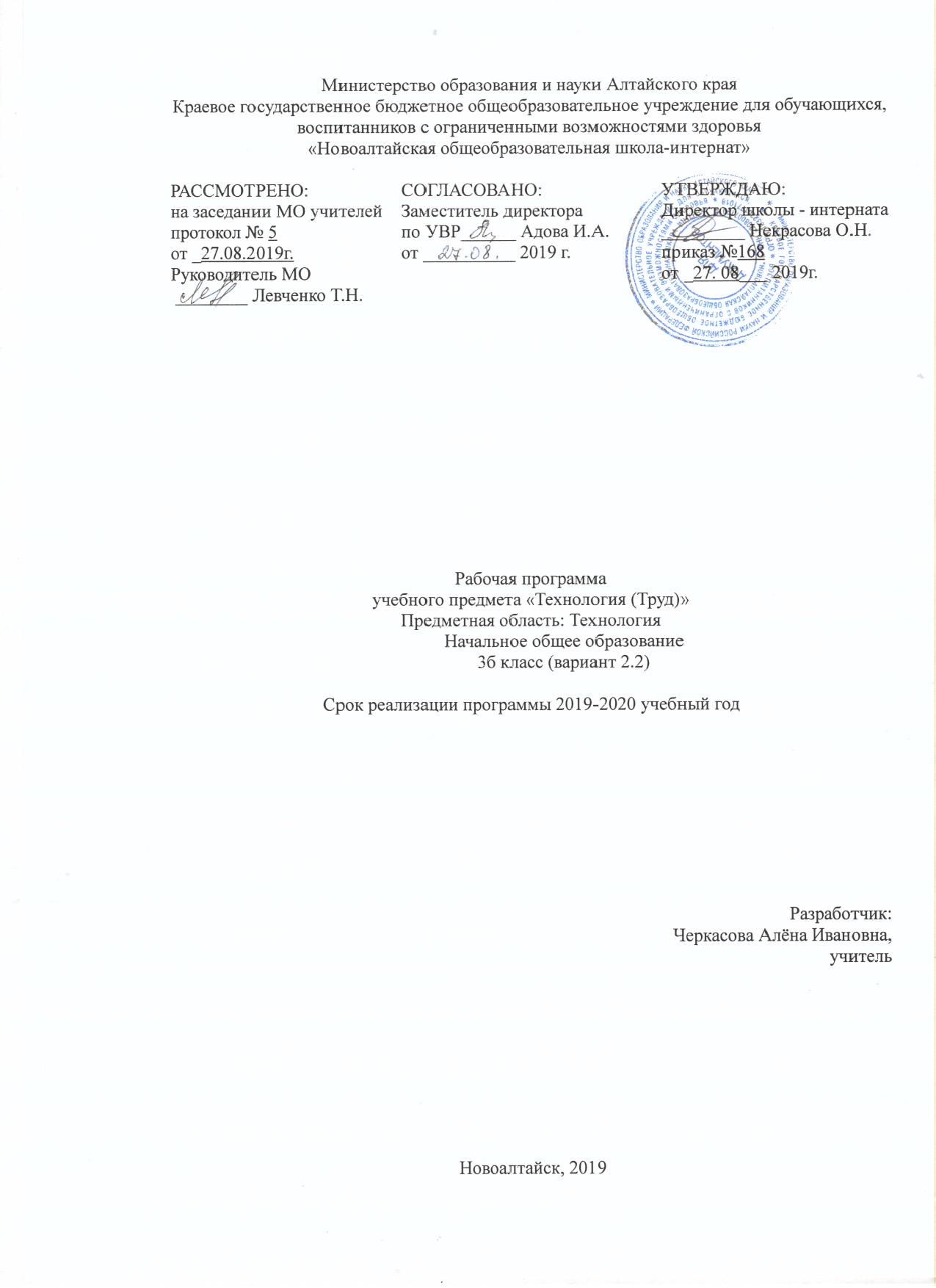 Пояснительная записка.Рабочая программа по технологии для 3 класса составлена в соответствии с Федеральным государственным образовательным стандартом начального общего образования для детей с ОВЗ, с учетом адаптированной основной общеобразовательной программы начального общего образования для слабослышащих и позднооглохших детей и программы общеобразовательных учреждений по технологии Е.А.Лутцевой и Т.П. Зуевой  «Технология. 1-4 классы»,  М.: Просвещение, 2014.        Цель изучения курса технологии – развитие социально значимых личностных качеств (потребность познавать и исследовать неизвестное, активность, инициативность, самостоятельность, самоуважение и самооценка), приобретения первоначального опыта практической преобразовательной и творческой деятельности в процессе формирования элементарных конструкторско-технологических знаний и умений и проектной деятельности, расширение и обогащение личного жизненно-практического опыта, представлений о профессиональной деятельности человека.Задачи:стимулирование и развитие любознательности, интереса к технике, потребности познавать культурные традиции своего региона, России и других государств;формирование целостной картины мира материальной и духовной культуры как продукта творческой предметно-преобразующей деятельности человека;формирование мотивации успеха и достижений, творческой самореализации на основе организации предметно-преобразующей, художественно-конструкторской деятельности;формирование первоначальных конструкторско-технологических знаний и умений;развитие знаково-символического и пространственного мышления, творческого и репродуктивного воображения; творческого мышления;развитие регулятивной структуры деятельности, включающей целеполагание, планирование (умение составлять план действий и применять его для решения практических задач), прогнозирование, контроль, коррекцию и оценку;формирование внутреннего плана деятельности на основе поэтапной отработки предметно-преобразовательных действий;развитие коммуникативной компетентности младших школьников на основе организации совместной продуктивной деятельности;ознакомление с миром профессий, их социальным значением, историей возникновения и развития;овладение первоначальными умениями передачи, поиска, преобразования, хранения информации, использования компьютера; поиск (проверка) необходимой информации в словарях, каталоге библиотеки.     В основу содержания курса положена интеграция технологии с предметами эстетического цикла (изобразительное искусство, литературное чтение, музыка). Основа интеграции — процесс творческой деятельности мастера, художника на всех этапах (рождение идеи, разработка замысла, выбор материалов, инструментов и технологии реализации замысла, его реализация), целостность творческого процесса, использование единых, близких, взаимодополняющих средств художественной выразительности, комбинирование художественных технологий. Интеграция опирается на целостное восприятие младшим школьником окружающего мира, демонстрируя гармонию предметного мира и природы. При этом природа рассматривается как источник вдохновения художника, источник образов и форм, отражённых в народном быту, творчестве, а также в технических объектах.Содержание учебного предмета «Технология» имеет практико-ориентированную направленность. Практическая деятельность рассматривается как средство развития личностных и социально значимых качеств учащихся, а также формирования системы специальных технологических и универсальных учебных действий. Отличительные особенности отбора и построение содержания учебного материала:    1. Включение адаптационного периода в 1 классе — 8 уроков, которые проводятся на улице в форме прогулок с дидактическими играми и наблюдениями или в классе.    2. В 1 и 2 классах темы уроков отражают главным образом не названия изделий, а технологические операции, способы и приёмы, знания о материалах и конструкции, так как первые два года обучения — период освоения основных элементарных конструкторско-технологических знаний и умений. Дополнительные задания на сообразительность (в рабочей тетради) развивают творческие способности.    3. В 3 и 4 классах основная форма практической работы — простейшие технологические проекты (групповые и индивидуальные), базой для которых являются уже усвоенные предметные знания и умения, а также постоянное развитие основ творческого мышления.   4. В программу каждого класса включены поисковые, пробные или тренировочные упражнения, с помощью которых учащиеся делают открытия новых знаний и умений для последующего выполнения изделий и проектов.   5. Изготовление изделий не есть цель урока. Изделия (проектная работа) лишь средство для решения конкретных учебных задач. Выбор изделия не носит случайный характер, а отвечает цели и задачам каждого урока и подбирается в чётко продуманной последовательности в соответствии с изучаемыми темами. Любое изготавливаемое изделие доступно для выполнения и обязательно содержит не более одного-двух новых знаний и умений, которые могут быть открыты и освоены детьми в ходе анализа изделия и последующего его изготовления. Это обеспечивает получение качественного изделия за период времени не более 20 минут от урока и исключает домашние задания.     Методическая основа курса — организация максимально продуктивной творческой деятельности учащихся начиная с первого класса. Репродуктивно осваиваются только технологические приёмы и способы. Главное в курсе — научить добывать знания и применять их в своей повседневной жизни, а также пользоваться различного рода источниками информации. Это сегодня гораздо важнее, чем просто запоминать и накапливать знания. Для этого необходимо развивать у учеников способность к рефлексии своей деятельности, умение самостоятельно идти от незнания к знанию. Этот путь идёт через осознание того, что известно и неизвестно, умение сформулировать проблему, наметить пути её решения, выбрать один их них, проверить его и оценить полученный результат, а в случае необходимости повторять попытку до получения качественного результата.     Основные продуктивные методы — наблюдение, размышление, обсуждение, открытие новых знаний, опытные исследования предметной среды, перенос известного в новые ситуации и т. п. С их помощью учитель ставит каждого ребёнка в позицию субъекта своего учения, т. е. делает ученика активным участником процесса познания мира. Для этого урок строится таким образом, чтобы в первую очередь обращаться к личному опыту учащихся, а учебник использовать для дополнения этого опыта научной информацией с последующим обобщением и практическим освоением приобретённых знаний и умений.   Результатом освоения содержания становятся заложенные в программе знания и умения, а также качественное выполнение практических и творческих работ, личностные изменения каждого ученика в его творческом, нравственном, духовном, социальном развитии.   Для обеспечения качества практических работ в курсе предусмотрено выполнение пробных поисковых упражнений, направленных на открытие и освоение программных технологических операций, конструктивных особенностей изделий. Упражнения предваряют изготовление предлагаемых далее изделий, помогают наглядно, практически искать оптимальные технологические способы и приёмы и являются залогом качественного выполнения целостной работы. Они предлагаются на этапе поиска возможных вариантов решения конструкторско-технологической или декоративно-художественной проблемы, выявленной в результате анализапредложенного образца изделия. Оценка деятельности учащихся осуществляется в конце каждого урока.Оцениваются:- качество выполнения изученных на уроке технологических способов и приёмов и работы в целом;- степень самостоятельности (вместе с учителем, с помощью учителя, под контролем учителя);- уровень творческой деятельности (репродуктивный, продуктивный или частично продуктивный), найденные продуктивные конструкторские и технологические решения.Виды учебной деятельности учащихся:- простейшие наблюдения и исследования свойств материалов, способов их обработки, конструкций, их свойств, принципов и приёмов их создания;- моделирование, конструирование из разных материалов (по образцу, модели, условиям использования и области функционирования предмета, техническим условиям)',- решение доступных конструкторско-технологических задач (определение области поиска, поиск недостающей информации, определение спектра возможных решений, выбор оптимального решения), творческих художественных задач (общий дизайн, оформление);- простейшее проектирование (принятие идеи, поиск и отбор необходимой информации, окончательный образ объекта, определение особенностей конструкции и технологии изготовления изделия, подбор инструментов, материалов, выбор способов их обработки, реализация замысла с корректировкой конструкции и технологии, проверка изделия в действии, представление (защита) процесса и результата работы).      В соответствии с Образовательной программой школы, на изучение учебного предмета «Технология» в 3 классе отводится 34 часа в год, 1 час в неделю.Учебно-тематический планСодержание программыИнформационная мастерскаяВспомним и обсудим! Знакомимся с компьютером. Компьютер – твой помощник.Мастерская скульптораКак работает скульптор? Скульптуры разных времен и народов. Статуэтки. Рельеф и его виды. Как придать поверхности фактуру и объем? Конструируем из фольги.Мастерская рукодельницВышивка и вышивание. Строчка петельного стежка. Пришивание пуговиц. Подарок малышам. История швейной машины. Секреты швейной машины. Футляры. Проекты «Подвеска», «Волшебное дерево».Мастерская инженера, конструктора, строителя, декоратораСтроительство и украшение дома. Объем и объемные формы. Развертка. Подарочные упаковки. Декорирование (украшение) готовых форм.Конструирование из сложных разверток. Модели и конструкции. Наша родная армия. Художник-декоратор. Филигрань и квилинг. Изонить. Художественные техники из креповой бумаги. Проект «Парад военной техники».Мастерская кукольникаМожет ли игрушка быть полезной? Театральные куклы. Марионетки. Игрушка из носка. Игрушка-неваляшка. Что узнали, чему научились.    Планируемые результаты освоения программыЛичностные результаты Создание условий для формирования следующих умений:отзывчиво относиться и проявлять готовность оказать посильную помощь одноклассникам;проявлять интерес к историческим традициям своего края и России;испытывать потребность в самореализации в доступной декоративно-прикладной деятельности, простейшем техническом моделировании;принимать мнения и высказывания других людей, уважительно относиться к ним;опираясь на освоенные изобразительные и конструкторско-технологические знания и умения, делать выбор способов реализации предложенного или собственного замысла.Метапредметные результатыРегулятивные УУДУметь:формулировать цель урока после предварительного обсуждения;выявлять и формулировать учебную проблему;анализировать предложенное задание, разделять известное и неизвестное;самостоятельно выполнять пробные поисковые действия (упражнения) для выявления оптимального решения проблемы (задачи);коллективно разрабатывать несложные тематические проекты и самостоятельно их реализовывать, вносить коррективы в полученные результаты;осуществлять текущий контроль точности выполнения технологических операций (с помощью простых и сложных по конфигурации шаблонов, чертежных инструментов), итоговый контроль общего качества выполненного изделия, задания; проверять модели в действии, вносить необходимые конструктивные доработки;выполнять текущий контроль (точность изготовления деталей и аккуратность всей работы) и оценку выполненной работы по предложенным учителем критериям.Познавательные УУДс помощью учителя искать и отбирать необходимую для решения учебной задачи информацию в учебнике (текст, иллюстрация, схема, чертеж, инструкционная карта), энциклопедиях, справочниках, сети Интернет;открывать новые знания, осваивать новые умения в процессе наблюдений, рассуждений и обсуждений материалов учебника, выполнения пробных поисковых упражнений;преобразовывать информацию: представлять информацию в виде текста, таблицы, схемы (в информационных проектах).Коммуникативные УУДучиться высказывать свою точку зрения и пытаться ее обосновать;слушать других, пытаться принимать другую точку зрения;уметь сотрудничать, выполняя различные роли в группе, в совместном решении проблемы (задачи);уважительно относиться к позиции других, пытаться договариваться.Предметные результаты1. Общекультурные и общетрудовые компетенции. Основы культуры труда, самообслуживаниеЗнать:о характерных особенностях изученных видов декоративно-прикладного искусства;о профессиях мастеров прикладного искусства (в рамках изученного).Уметь:узнавать и называть по характерным особенностям образцов или по описанию изученные и распространенные в крае ремесла;соблюдать правила безопасного пользования домашними электроприборами (светильниками, звонками, теле- и радиоаппаратурой).2. Технология ручной обработки материалов. Элементы графической грамотыЗнать:названия и свойства наиболее распространенных искусственных и синтетических материалов (бумага, металлы, ткани);последовательность чтения и выполнения разметки разверток с помощью контрольно-измерительных инструментов;основные линии чертежа (осевая и центровая);правила безопасной работы канцелярским ножом;косую строчку, ее варианты, их назначение;названия нескольких видов информационных технологий и соответствующих способов передачи информации (из реального окружения учащихся).Иметь представление:о композиции декоративно-прикладного характера на плоскости и в объеме,о традициях декоративно-прикладного искусства в создании изделий.Уметь частично самостоятельно:читать простейший чертеж (эскиз) разверток;выполнять разметку разверток с помощью чертежных инструментов;подбирать и обосновывать наиболее рациональные технологические приемы изготовления изделий;выполнять рицовку;оформлять изделия и соединять детали косой строчкой и ее вариантами;находить и использовать дополнительную информацию из различных источников (в том числе из сети Интернет),решать доступные технологические задачи.3. Конструирование и моделированиеЗнать:простейшие способы достижения прочности конструкций.Уметь:конструировать и моделировать изделия из разных материалов по заданным техническим, технологическим и декоративно-художественным условиям;изменять конструкцию изделия по заданным условиям;выбирать способ соединения и соединительного материала в зависимости от требований конструкции.4. Использование информационных технологий (практика работы на компьютере)Знать:названия и назначение основных устройств персонального компьютера для ввода, вывода и обработки информации, основные правила безопасной работы на компьютере;иметь общее представление о назначении клавиатуры, пользовании компьютерной мышью.Уметь с помощью учителя:включать и выключать компьютер;пользоваться клавиатурой (в рамках необходимого для выполнения предъявляемого задания);выполнять простейшие операции с готовыми файлами и папками (открывать, читать);работать с ЦОР (цифровыми образовательными ресурсами), готовыми материалами на электронных носителях (CD): активировать диск, читать информацию, выполнять предложенные задания.Учебно-методическое обеспечение:Образовательная программа «Школа России». Планируемые результаты освоения обучающимися программы начального общего образования;Программа формирования универсальных учебных действий у обучающихся на ступени начального общего образования;Е.А.Лутцева, Т.П.Зуева. Технология. Рабочие программы. Предметная линия учебников «Школа России». 1-4 классы. - М., Просвещение, 2014;Е.А.Лутцева, Т.П.Зуева. Технология. Методическое пособие с поурочными разработками. 2 класс. - М., Просвещение, 2013;Е.А.Лутцева, Т.П.Зуева. Технология. 2 класс. Учебник для общеобразовательных организаций – М., Просвещение, 2014г.КАЛЕНДАРНО-ТЕМАТИЧЕСКОЕ ПЛАНИРОВАНИЕ 3 КЛАСС№ п/пНазвание разделаКоличество часов1Информационная мастерская32Мастерская скульптора53Мастерская рукодельниц84Мастерская инженера, конструктора, строителя, декоратора125Мастерская кукольника46Повторение.2Всего34№ДатаНаименование разделов и темДеятельность учащихсяРаздел учебникаРечевой материал1 четверть (8 ч)1 четверть (8 ч)1 четверть (8 ч)1 четверть (8 ч)1 четверть (8 ч)1 четверть (8 ч)Информационная мастерская (3 ч)Информационная мастерская (3 ч)Информационная мастерская (3 ч)Информационная мастерская (3 ч)Информационная мастерская (3 ч)Информационная мастерская (3 ч)1Вспомним и обсудим.Ознакомление с учебником, его структурой; слушание рассказа учителя; беседа; работа с учебником; выполнение заданий. Постановка и формулирование проблемы и вывода;рассуждение.Изготовление изделия из природного материала.               Постановка и формулирование проблемы и вывода; рассуждение;слушание рассказа учителя; беседа. Проведение исследования и выполнение задания.                      Просмотр презентации; беседа;рассматривание CD/DVD-дисков.Выполнение пробных упражнений, а также заданий в рабочей тетради.Е.А.Лутцева, Т.П.Зуева. Технология. 2 класс. Учебник для общеобразовательных организаций – М., Просвещение, 2017г.Стр. 6-72Знакомимся с компьютером.Ознакомление с учебником, его структурой; слушание рассказа учителя; беседа; работа с учебником; выполнение заданий. Постановка и формулирование проблемы и вывода;рассуждение.Изготовление изделия из природного материала.               Постановка и формулирование проблемы и вывода; рассуждение;слушание рассказа учителя; беседа. Проведение исследования и выполнение задания.                      Просмотр презентации; беседа;рассматривание CD/DVD-дисков.Выполнение пробных упражнений, а также заданий в рабочей тетради.Стр. 10-133Компьютер  – твой помощник.Ознакомление с учебником, его структурой; слушание рассказа учителя; беседа; работа с учебником; выполнение заданий. Постановка и формулирование проблемы и вывода;рассуждение.Изготовление изделия из природного материала.               Постановка и формулирование проблемы и вывода; рассуждение;слушание рассказа учителя; беседа. Проведение исследования и выполнение задания.                      Просмотр презентации; беседа;рассматривание CD/DVD-дисков.Выполнение пробных упражнений, а также заданий в рабочей тетради.Стр. 14-17Мастерская скульптора (5ч)Мастерская скульптора (5ч)Мастерская скульптора (5ч)Мастерская скульптора (5ч)Мастерская скульптора (5ч)Мастерская скульптора (5ч)4Как работает скульптор? Постановка и формулирование проблемы и вывода; рассуждение;слушание рассказа учителя; беседа; просмотр презентации. Рассматривание иллюстраций в учебнике; изготовление скульптурных изделий из пластичных материалов.  Изготовление изделий в технике намазывания пластилина на пластиковую основу.                 Изготовление изделий с рельефной отделкой из пластичных материалов.  Стр. 18-195Скульптуры разных времен и народов.Постановка и формулирование проблемы и вывода; рассуждение;слушание рассказа учителя; беседа; просмотр презентации. Рассматривание иллюстраций в учебнике; изготовление скульптурных изделий из пластичных материалов.  Изготовление изделий в технике намазывания пластилина на пластиковую основу.                 Изготовление изделий с рельефной отделкой из пластичных материалов.  Стр. 20-216Статуэтки. Постановка и формулирование проблемы и вывода; рассуждение;слушание рассказа учителя; беседа; просмотр презентации. Рассматривание иллюстраций в учебнике; изготовление скульптурных изделий из пластичных материалов.  Изготовление изделий в технике намазывания пластилина на пластиковую основу.                 Изготовление изделий с рельефной отделкой из пластичных материалов.  Стр. 22-277Рельеф и его виды. Постановка и формулирование проблемы и вывода; рассуждение;слушание рассказа учителя; беседа; просмотр презентации. Рассматривание иллюстраций в учебнике; изготовление скульптурных изделий из пластичных материалов.  Изготовление изделий в технике намазывания пластилина на пластиковую основу.                 Изготовление изделий с рельефной отделкой из пластичных материалов.  Стр. 28-318Как придать поверхности фактуру и объем?Постановка и формулирование проблемы и вывода; рассуждение;слушание рассказа учителя; беседа; просмотр презентации. Рассматривание иллюстраций в учебнике; изготовление скульптурных изделий из пластичных материалов.  Изготовление изделий в технике намазывания пластилина на пластиковую основу.                 Изготовление изделий с рельефной отделкой из пластичных материалов.  Стр.28-31                    2 четверть (8 ч).                    2 четверть (8 ч).                    2 четверть (8 ч).                                                                         Мастерская скульптора (1ч)                                                                         Мастерская скульптора (1ч)                                                                         Мастерская скульптора (1ч)                                                                         Мастерская скульптора (1ч)                                                                         Мастерская скульптора (1ч)9Конструируем из фольги. Исследование свойств фольги. Изготовление изделий из фольги с использованием изученных приемов ее обработки.Стр. 32-37Мастерская рукодельниц (7ч)Мастерская рукодельниц (7ч)Мастерская рукодельниц (7ч)Мастерская рукодельниц (7ч)Мастерская рукодельниц (7ч)Мастерская рукодельниц (7ч)10Вышивка и вышивание .Постановка и формулирование проблемы и вывода; рассуждение; слушание рассказа учителя; просмотр презентации; беседа. Рассматривание материалов и инструментов.Изготовление изделия с отделкой вышивкой. Изготовление изделия с разметкой деталей кроя по лекалам и применением 
(сшивание или отделка) строчки петельного стежка.Стр. 30-3311Строчка петельного стежка.Постановка и формулирование проблемы и вывода; рассуждение; слушание рассказа учителя; просмотр презентации; беседа. Рассматривание материалов и инструментов.Изготовление изделия с отделкой вышивкой. Изготовление изделия с разметкой деталей кроя по лекалам и применением 
(сшивание или отделка) строчки петельного стежка.Стр.42-4312Пришивание пуговиц.Постановка и формулирование проблемы и вывода; рассуждение; слушание рассказа учителя; просмотр презентации;беседа. Выполнение пробных упражнений; изготовление изделия с использованием пуговиц с отверстиями.Изготовление изделия из тонкого трикотажа с использованием способа стяжки деталей.Стр. 44-4713Проект: «Волшебное дерево».Постановка и формулирование проблемы и вывода; рассуждение; слушание рассказа учителя; просмотр презентации;беседа. Выполнение пробных упражнений; изготовление изделия с использованием пуговиц с отверстиями.Изготовление изделия из тонкого трикотажа с использованием способа стяжки деталей.Стр.48-4914История швейной машины.Постановка и формулирование проблемы и вывода; рассуждение; слушание рассказа учителя; просмотр презентации;беседа. Выполнение пробных упражнений; изготовление изделия с использованием пуговиц с отверстиями.Изготовление изделия из тонкого трикотажа с использованием способа стяжки деталей.Стр. 50-5315Секреты швейной машины.Постановка и формулирование проблемы и вывода; рассуждение; слушание рассказа учителя; просмотр презентации;беседа. Выполнение пробных упражнений; изготовление изделия с использованием пуговиц с отверстиями.Изготовление изделия из тонкого трикотажа с использованием способа стяжки деталей.Стр. 54-5516Футляры.Постановка и формулирование проблемы и вывода; рассуждение; слушание рассказа учителя; просмотр презентации;беседа. Выполнение пробных упражнений; изготовление изделия с использованием пуговиц с отверстиями.Изготовление изделия из тонкого трикотажа с использованием способа стяжки деталей.Стр. 56-593 четверть (10ч)3 четверть (10ч)3 четверть (10ч)3 четверть (10ч)3 четверть (10ч)Мастерская рукодельниц (1 ч)Мастерская рукодельниц (1 ч)Мастерская рукодельниц (1 ч)Мастерская рукодельниц (1 ч)Мастерская рукодельниц (1 ч)17Проект: «Подвеска».Изготовление изделия из тонкого трикотажа.Изготовление футляра из плотного несыпучего материала с застежкой из бусины или пуговицы с отверстиями.Стр.60-63Мастерская инженера, конструктора, строителя, декоратора (9 ч)Мастерская инженера, конструктора, строителя, декоратора (9 ч)Мастерская инженера, конструктора, строителя, декоратора (9 ч)Мастерская инженера, конструктора, строителя, декоратора (9 ч)Мастерская инженера, конструктора, строителя, декоратора (9 ч)Мастерская инженера, конструктора, строителя, декоратора (9 ч)18Строительство и украшение дома.Постановка и формулирование проблемы и вывода; рассуждение; слушание рассказа учителя; отгадывание загадок; беседа; рассматривание материалов. Изготовление макетов зданий с элементами декора из гофрокартона.        Изготовление изделия кубической формы на основе. Изготовление коробок-упаковок призматических форм из картона.Стр. 64-6719Объем и объемные формы.Развертка.Постановка и формулирование проблемы и вывода; рассуждение; слушание рассказа учителя; отгадывание загадок; беседа; рассматривание материалов. Изготовление макетов зданий с элементами декора из гофрокартона.        Изготовление изделия кубической формы на основе. Изготовление коробок-упаковок призматических форм из картона.Стр. 68-7120Подарочные упаковкиПостановка и формулирование проблемы и вывода; рассуждение; рассматривание образцов изделий, изготовленных из разверток; игра; работа с учебником; беседа. Декорирование коробок-упаковок оклеиванием (отделка).  Изготовление транспортных средств из картона и цветной бумаги по чертежам деталей объемных и плоских форм. Рассматривание деталей в наборах «Конструктор»; сборка из деталей «Конструктора» моделей машин.                 Е.А.Лутцева, Т.П.Зуева. Технология. 2 класс. Учебник для общеобразовательных организаций – М., Просвещение, 2017г.Стр. 72-7521Декорирование (украшение) готовых форм.Постановка и формулирование проблемы и вывода; рассуждение; рассматривание образцов изделий, изготовленных из разверток; игра; работа с учебником; беседа. Декорирование коробок-упаковок оклеиванием (отделка).  Изготовление транспортных средств из картона и цветной бумаги по чертежам деталей объемных и плоских форм. Рассматривание деталей в наборах «Конструктор»; сборка из деталей «Конструктора» моделей машин.                 Стр. 76-7722Конструирование из сложных развёрток.Постановка и формулирование проблемы и вывода; рассуждение; рассматривание образцов изделий, изготовленных из разверток; игра; работа с учебником; беседа. Декорирование коробок-упаковок оклеиванием (отделка).  Изготовление транспортных средств из картона и цветной бумаги по чертежам деталей объемных и плоских форм. Рассматривание деталей в наборах «Конструктор»; сборка из деталей «Конструктора» моделей машин.                 Стр. 78-7923Модели и конструкции.Постановка и формулирование проблемы и вывода; рассуждение; рассматривание образцов изделий, изготовленных из разверток; игра; работа с учебником; беседа. Декорирование коробок-упаковок оклеиванием (отделка).  Изготовление транспортных средств из картона и цветной бумаги по чертежам деталей объемных и плоских форм. Рассматривание деталей в наборах «Конструктор»; сборка из деталей «Конструктора» моделей машин.                 Стр. 80-8324Проект: «Парад военной техники».Постановка и формулирование проблемы и вывода; рассуждение; рассматривание образцов изделий, изготовленных из разверток; игра; работа с учебником; беседа. Декорирование коробок-упаковок оклеиванием (отделка).  Изготовление транспортных средств из картона и цветной бумаги по чертежам деталей объемных и плоских форм. Рассматривание деталей в наборах «Конструктор»; сборка из деталей «Конструктора» моделей машин.                 Стр.84-8525Наша родная армия.Постановка и формулирование проблемы и вывода; рассуждение; рассматривание образцов изделий, изготовленных из разверток; игра; работа с учебником; беседа. Декорирование коробок-упаковок оклеиванием (отделка).  Изготовление транспортных средств из картона и цветной бумаги по чертежам деталей объемных и плоских форм. Рассматривание деталей в наборах «Конструктор»; сборка из деталей «Конструктора» моделей машин.                 Стр. 86-8926Художник-декоратор. Постановка и формулирование проблемы и вывода; рассуждение; рассматривание образцов изделий, изготовленных из разверток; игра; работа с учебником; беседа. Декорирование коробок-упаковок оклеиванием (отделка).  Изготовление транспортных средств из картона и цветной бумаги по чертежам деталей объемных и плоских форм. Рассматривание деталей в наборах «Конструктор»; сборка из деталей «Конструктора» моделей машин.                 Стр. 904 четверть (9ч)4 четверть (9ч)4 четверть (9ч)4 четверть (9ч)4 четверть (9ч)Мастерская инженера, конструктора, строителя, декоратора (3ч)Мастерская инженера, конструктора, строителя, декоратора (3ч)Мастерская инженера, конструктора, строителя, декоратора (3ч)Мастерская инженера, конструктора, строителя, декоратора (3ч)Мастерская инженера, конструктора, строителя, декоратора (3ч)27Филинг и квиллинг.Изготовление поздравительной открытки по чертежам.             Изготовление изделий с использованием художественной техники «квиллинг».         Изготовление изделий в художественной технике «изонить».Стр.91-9528Изонить. Изготовление поздравительной открытки по чертежам.             Изготовление изделий с использованием художественной техники «квиллинг».         Изготовление изделий в художественной технике «изонить».Стр.96-9929Художественные техники из креповой бумаги.Изготовление изделий в разных художественных техниках с использованием креповой бумаги.Стр.100-103Мастерская кукольника (4ч)Мастерская кукольника (4ч)Мастерская кукольника (4ч)Мастерская кукольника (4ч)Мастерская кукольника (4ч)Мастерская кукольника (4ч)30Что такое игрушка?Постановка и формулирование проблемы и вывода; рассуждение; слушание рассказа учителя; рассматривание образцов изделий; разгадывание загадок; беседа.   Изготовление декоративных зажимов на основе прищепок, разных по материалам и конструкциям. Изготовление марионетки из любого подходящего материала. Рассматривание и изучение устройства куклы-марионетки.           Изготовление изделий из предметов и материалов одежды (из старых вещей). Изготовление игрушки неваляшки из любых доступных материалов с использованием готовых форм. Стр. 104-10731Театральные куклы. Марионетки.Постановка и формулирование проблемы и вывода; рассуждение; слушание рассказа учителя; рассматривание образцов изделий; разгадывание загадок; беседа.   Изготовление декоративных зажимов на основе прищепок, разных по материалам и конструкциям. Изготовление марионетки из любого подходящего материала. Рассматривание и изучение устройства куклы-марионетки.           Изготовление изделий из предметов и материалов одежды (из старых вещей). Изготовление игрушки неваляшки из любых доступных материалов с использованием готовых форм. Стр.108-11132Игрушка из носка.Постановка и формулирование проблемы и вывода; рассуждение; слушание рассказа учителя; рассматривание образцов изделий; разгадывание загадок; беседа.   Изготовление декоративных зажимов на основе прищепок, разных по материалам и конструкциям. Изготовление марионетки из любого подходящего материала. Рассматривание и изучение устройства куклы-марионетки.           Изготовление изделий из предметов и материалов одежды (из старых вещей). Изготовление игрушки неваляшки из любых доступных материалов с использованием готовых форм. Стр.112-11333Кукла-неваляшка. Постановка и формулирование проблемы и вывода; рассуждение; слушание рассказа учителя; рассматривание образцов изделий; разгадывание загадок; беседа.   Изготовление декоративных зажимов на основе прищепок, разных по материалам и конструкциям. Изготовление марионетки из любого подходящего материала. Рассматривание и изучение устройства куклы-марионетки.           Изготовление изделий из предметов и материалов одежды (из старых вещей). Изготовление игрушки неваляшки из любых доступных материалов с использованием готовых форм. Стр.113-115Повтореие (2ч)Повтореие (2ч)Повтореие (2ч)Повтореие (2ч)Повтореие (2ч)3334ПовторениеВыполнять задания; проверять свои знания.